SOLICITUD DE LIBROS CENTROS CONCERTADOS1.- DATOS PERSONALES DEL ALUMNO o ALUMNALa Comunidad Autónoma de Canarias consultará los datos necesarios para la resolución de la presente solicitud, de acuerdo con lo establecido en el artículo 28 de la Ley 39/2015, de 1 de octubre, del Procedimiento Administrativo Común de las Administraciones Públicas, salvo que NO AUTORICE su  consulta, (si marca NO AUTORIZO CONSULTA, la Comunidad Autónoma de Canarias no podrá recabar dicho documento, por lo que deberá aportarlo ESCANEADO, junto con la solicitud)PROTECCIÓN DE DATOS:Tratamiento de datos de carácter personal del préstamos de libros. Responsable del tratamiento: Dirección General de Ordenación, Innovacióny Promoción Educativa de la Consejería de Educación y Universidades. Finalidad del tratamiento:Gestión del sistema de préstamo de los libros de texto o adquisición delibros de texto y materiales didácticos en los niveles de la enseñanza básica, de los apoyos a las familias de nuestro alumnado escolarizado en los centros docentes públicosno universitarios y en los centros privados concertados, participantes en la acción de “Uso Gratuito de Libros de Texto”. Derechos de las personas interesadas: De acuerdocon el Reglamento General de Protección de Datos, podrá ejercer los derechos de acceso, rectificación, supresión, limitación del tratamiento, oposición y a no ser objeto dedecisiones individualizadas basadas únicamente en el tratamiento automatizado ante el Responsable del Tratamiento. Información adicional:http://www.gobiernodecanarias.org/cpj/dgmcs/temas/proteccion/tratamientos/ceu/dgoipe/prestamo-libros/ .Tratamiento de datos de carácter personal de la subvención para el servicio de comedor. Responsable del tratamiento: Dirección General de Ordenación, Innovación yPromoción Educativa. Finalidad del tratamiento: Los datos personales recogidos serán tratados exclusivamente a efectos de la admisión y, en su caso, obtención desubvención para el servicio de comedor. Derechos de las personas interesadas: De acuerdo con el Reglamento General de Protección de Datos, podrá ejercer los derechosde acceso, rectificación, supresión, limitación del tratamiento, oposición y a no ser objeto de decisiones individualizadas basadas únicamente en el tratamientoautomatizado ante el Responsable del Tratamiento. Información adicional: http://www.gobiernodecanarias.org/cpj/dgmcs/temas/proteccion/tratamientos/ceu/dgoipe/gestion-comedores-escolares/2.- DATOS DE LOS MIEMBROS DE LA UNIDAD FAMILIARMarcar en la columna si se encuentra en situación desempleo.Marcar con X en la columna si es pensionista por incapacidad.Mayores de edad y menores de 25 años o sin límite de edad con discapacidad.La condición de familia numerosa sólo se podrá consultar si está reconocida en la Comunidad Autónoma de Canarias.Se podrán acoger al préstamo de libros de texto y materiales didácticos las familias con umbral de renta de hasta 16.135,08€ en familias de uno a cuatro miembros computables. A partir del quinto miembro se añadirán 1.600,00 € por cada miembro computable.Situación económica crítica acreditada con al menos uno de estos documentos: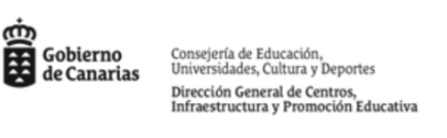 CURSO ESCOLAR 2020/2021(A cumplimentar por el centro)Fecha de entrada: ______________________(Sello)CENTRO EDUCATIVOCPEIP SAGRADO CORAZÓN DE JESÚSCPEIP SAGRADO CORAZÓN DE JESÚSCPEIP SAGRADO CORAZÓN DE JESÚSENSEÑANZACURSONombreNombreNombrePrimer apellidoPrimer apellidoPrimer apellidoSegundo apellidoSegundo apellidoSegundo apellidoSegundo apellidoSegundo apellidoSegundo apellidoNIF/NIEPasaporteCIALSexoVarónMujerFecha de nacimientoFecha de nacimientoPaísPaísNacionalidadNacionalidadNacionalidadTipo de víaTipo de víaNombre de la víaNombre de la víaNºNºBloquePortalPortalLetraEscaleraPisoPuertaComunidad autónomaComunidad autónomaComunidad autónomaComunidad autónomaProvinciaProvinciaProvinciaIslaMunicipioMunicipioLocalidadLocalidadC.P.El alumno o alumna es huérfano absolutoEl alumno se encuentra en régimen de tutela y guarda por la AdministraciónN.º total de miembros de la unidad familiar (incluido el solicitante)La unidad familiar tiene condición de familia numerosaLa unidad familiar se encuentra en situación económica crítica  ParentescoNombre1erApellido2do ApellidoNIF/NIEFechanacimientoD(2)I(3)Si marcó “NO AUTORIZO CONSULTA” debe FIRMARPadre/ madre/ tutor/ tutoraPadre/ madre/ tutor/ tutoraFamilia numerosa(5)     NO AUTORIZO CONSULTAIRPF                            NO AUTORIZO CONSULTAFamilia numerosa(5)     NO AUTORIZO CONSULTAIRPF                            NO AUTORIZO CONSULTAFamilia numerosa(5)     NO AUTORIZO CONSULTAIRPF                            NO AUTORIZO CONSULTA NO AUTORIZO CONSULTA NO AUTORIZO CONSULTA NO AUTORIZO CONSULTAMadre/padre/tutor/tutoraMadre/padre/tutor/tutoraFamilia numerosa(5)      NO AUTORIZO CONSULTAIRPF                             NO AUTORIZO CONSULTAFamilia numerosa(5)      NO AUTORIZO CONSULTAIRPF                             NO AUTORIZO CONSULTAFamilia numerosa(5)      NO AUTORIZO CONSULTAIRPF                             NO AUTORIZO CONSULTA NO AUTORIZO CONSULTA NO AUTORIZO CONSULTA NO AUTORIZO CONSULTAHermano/a (4) NO AUTORIZO CONSULTAHermano/a (4) NO AUTORIZO CONSULTAHermano/a (4) NO AUTORIZO CONSULTADocumentación para la solicitud de libros de texto y materiales didácticos (marcar si se aporta)Documentación para la solicitud de libros de texto y materiales didácticos (marcar si se aporta)Documentación para la solicitud de libros de texto y materiales didácticos (marcar si se aporta)Documentación para la solicitud de libros de texto y materiales didácticos (marcar si se aporta)En el caso de NO AUTORIZAR CONSULTA, documentos que aporta:DNI IRPF 2018 IRPF 2018 En caso de marcar que se encuentra en situación de desempleo documentos justificativos que acrediten la situación administrativa laboral y las cantidades percibidas o no percibidas en concepto de prestaciones, subsidios u otras ayudas del Servicio Canario Empleo y del Servicio Público de Empleo Estatal respectivamente.En caso de marcar que se encuentra en situación de desempleo documentos justificativos que acrediten la situación administrativa laboral y las cantidades percibidas o no percibidas en concepto de prestaciones, subsidios u otras ayudas del Servicio Canario Empleo y del Servicio Público de Empleo Estatal respectivamente.En caso de marcar que se encuentra en situación de desempleo documentos justificativos que acrediten la situación administrativa laboral y las cantidades percibidas o no percibidas en concepto de prestaciones, subsidios u otras ayudas del Servicio Canario Empleo y del Servicio Público de Empleo Estatal respectivamente.Acreditar mediante certificación emitida, bien por la Tesorería General de la Seguridad Social en caso de pensión contributiva o bien por los Servicios Sociales correspondientes si se trata de una pensión no contributiva, la condición de pensionista por invalidez y la prestación correspondiente que percibe.Acreditar mediante certificación emitida, bien por la Tesorería General de la Seguridad Social en caso de pensión contributiva o bien por los Servicios Sociales correspondientes si se trata de una pensión no contributiva, la condición de pensionista por invalidez y la prestación correspondiente que percibe.Acreditar mediante certificación emitida, bien por la Tesorería General de la Seguridad Social en caso de pensión contributiva o bien por los Servicios Sociales correspondientes si se trata de una pensión no contributiva, la condición de pensionista por invalidez y la prestación correspondiente que percibe.Documentación acreditativa de orfandad o tutela y guarda por la Administración.Documentación acreditativa de orfandad o tutela y guarda por la Administración.Documentación acreditativa de orfandad o tutela y guarda por la Administración.Certificado y/o informe de los servicios sociales municipales.Certificado y/o informe de organización no gubernamental legalmente reconocida.